Nathan Bishop Yearbook Ad Order Form 2016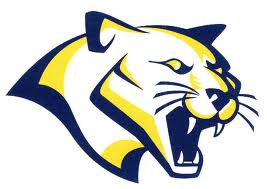 Name ________________________   Email___________   Phone___________Option #1  	Single line  $2.00 per line			Option #4	¼ Page 3.25” x 4.5”   $55.00Option #2 	Parent/Booster $10.00			Option #5	½ Page (4.25” x 6.75”) $100.00Option #3   	Business Card size $30.00			Option #6	Full Page (6.75” x 9”)  $190.00Total Due: __________________ **Please make checks payable to Nathan Bishop Middle School**IF AD IS PREPRINTED PLEASE ATTACH A COPY TO THIS ORDER FORM_____________________________________________________________________________________________Single Line message to read: ___________________________________________________________________________________________________________________________________________________________________________________________________________________________________________________________________________________________________Please contact Lauren.Roberti@ppsd.org if you have any questions.Return by email to Lauren.Roberti@ppsd.org or mail to: Lauren Roberti, Nathan Bishop Middle School, 101 Sessions Street, Providence, RI 02906